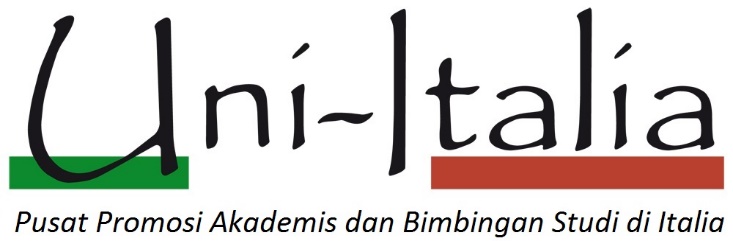 Useful LinksUni – Italia www.uni-italia.it www.uni-italia.net/uni-italia-in-indonesia Kedutaan Besar Italiawww.ambjakarta.esteri.it Pusat Kebudayaan Italiawww.iicjakarta.esteri.it Italian Government Scholarshiphttp://studyinitaly.esteri.it Invest Your Talent in Italy Scholarshipwww.postgradinitaly.esteri.it http://investyourtalentapplication.esteri.it About University in Italywww.universitaly.it Courses in Englishhttp://www.universitaly.it/index.php/cercacorsi/universita?lingua_corso=en PPI Italiahttp://it.ppi.id/ www.facebook.com/PPI.ITALIA/ 